Оригами.Тема: «Щенок».Цель: Учить детей выполнять щенка из квадрата. Развивать мелкую моторику рук, желание самостоятельно выполнять действия, привычку сосредоточенно и кропотливо работать. Воспитывать любовь к живой природе. Материал: Квадрат белой бумаги 15×15, цветные карандаши, ножницы.Ход занятия:В гости к ребятам приходит «Листочек» и  предлагает выучить стихотворение, которое он недавно выучил.Ушки, хвостик,Лапки, носик.Пуговками глазки, Очень любит сказки.Маленький, лохматыйМой щенок, ребята.Воспитатель предлагает ребятам сделать щенка из бумаги.Этапы работы:Сложить треугольник пополамОтогните верхний угол вершины треугольника назад внутрьРаскройте боковые углы треугольника и расправьте вперед в виде ушейПальчиковая игра:  «Семья могучая»1.В одном лесу дремучем (покачать руками над головой)2.Жила семья могучая (сложить ладони в замок)3.У них был дом огромный (соединить пальцы- крыша)4.И крыша с трубой темной (поднять средние пальцы- труба)5.Из трубы в колечки дым (колечки из пальцев)6.«Плим, плим, плим….» (пощелкать пальцами)Предложить детям раскрасить получившегося щенка, нарисовать глазки носик.Последовательность изготовления головы
1. Согните базовую форму — треугольник.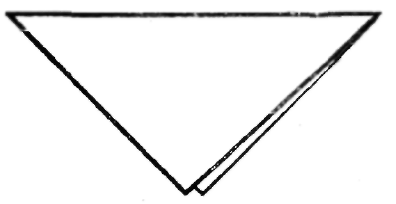 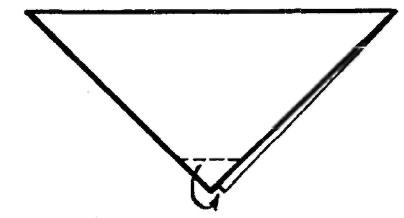 
2. Отогните верхний угол вершины треугольника назад внутрь.                                   3. Раскрыть боковые углы треугольника и расправить вперед в виде ушей.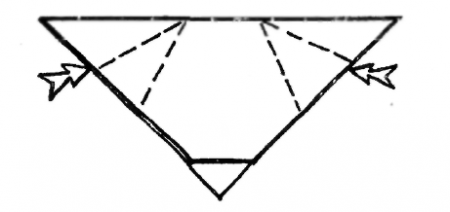 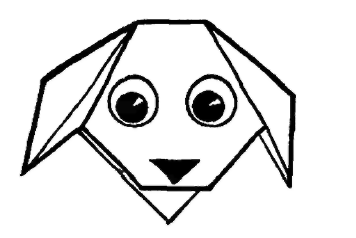 

Последовательность изготовления туловища оригами:
1. Сложите базовую форму — воздушный змей.        
2. Переверните заготовку для оригами                                              3. Согните к центральной линии стороны от нижнего угла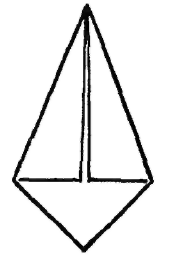 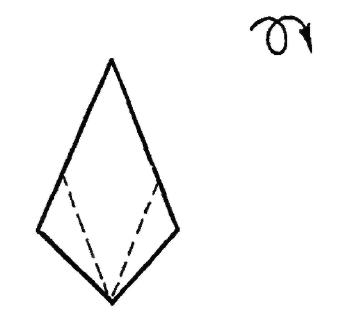 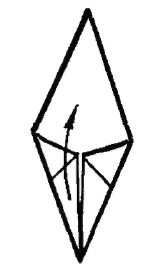 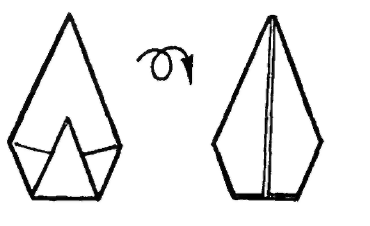 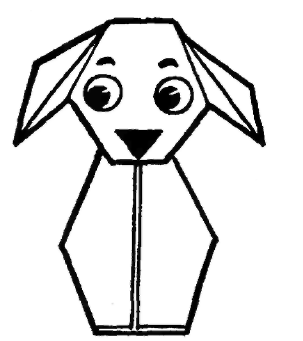         4. Загните образовавшийся острый угол наверх.
        5. Переверните заготовку.
                                                                                                                                                                  Вставьте туловище острым концом в середину головы между ее створками. Оригами щенок готов.Поделку можно украсить на усмотрение ребенка: приклеить или нарисовать ошейник, хвостик и т. д. Использовать можно на занятиях по развитию речи, в настольных играх.